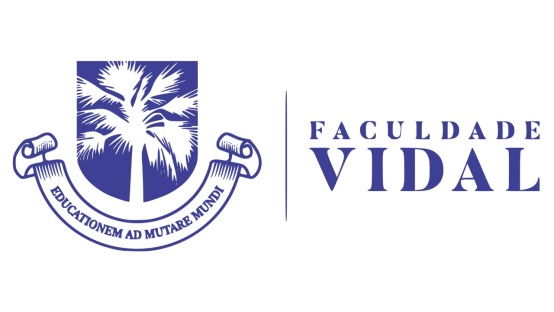 FACULDADE VIDALNome do CursoNOME DO(A) AUTOR (A)TÍTULO: subtítulo (se houver)LIMOEIRO DO NORTEAnoNOME DO(A) AUTOR(A)TÍTULO: subtítulo (se houver)Projeto de pesquisa tipo do projeto (bibliográfica, estudo de caso...) apresentado como requisito parcial para conclusão da disciplina Nome da Disciplina, do Curso Nome do Curso, pela Faculdade Vidal.Orientador(a): Professor(a) Nome do Professor(a)Limoeiro do NorteAnoLISTA DE ILUSTRAÇÕESLISTA DE TABELASTabela 1 – Conteúdo de Acesso x Idade 	18LISTA DE ABREVIATURAS E SIGLASABNT – Associação Brasileira de Normas TécnicasCRA-CE – Conselho Regional de Administração do CearáLISTA DE SÍMBOLOSMS Marca de serviço sem registro®  Marca comercial registradaTM Marca não registrada1 INTRODUÇÃOA nomenclatura dos títulos (INTRODUÇÃO, OBJETIVOS, METODOLOGIA...) dos elementos textuais fica a critério do autor.  Xxxxxxxxx Xx Xxx Xxxxxxxx Xxxxxx Xxxxxxxxxxx Xxxxxxxxx Xx Xxx Xxxxxxxx Xxxxxx Xxxxxxxxxxx Xxxxxxxxx Xx Xxx Xxxxxxxx Xxxxxx Xxxxxxxxxxx Xxxxxxxxx Xx.Xxxxxxxxx Xx Xxx Xxxxxxxx Xxxxxx Xxxxxxxxxxx Xxxxxxxxx Xx Xxx Xxxxxxxx Xxxxxxxxx Xx Xxx Xxxxxxxx Xxxxxx Xxxxxxxxxxx.1.1 TemaXxxxxxxxx Xx Xxx Xxxxxxxx Xxxxxx Xxxxxxxxxxx Xxxxxxxxx Xx Xxx Xxxxxxxx Xxxxxxxxx Xx Xxx Xxxxxxxx Xxxxxx Xxxxxxxxxxx Xxxxxxxxx Xx Xxx Xxxxxxxx Xxxxxxxxx Xx Xxx Xxxxxxxx Xxxxxx Xxxxxxxxxxx.1.2 ProblemaXxxxxxxxx Xx Xxx Xxxxxxxx Xxxxxx Xxxxxxxxxxx Xxxxxxxxx Xx Xxx Xxxxxxxx Xxx Xxxxxxxxx Xx Xxx Xxxxxxxx Xxxxxx Xxxxxxxxxxx Xxxxxxxxx Xx Xxx Xxxxxxxx Xxx.1.3 Hipótese Xxxxxxxxx Xx Xxx Xxxxxxxx Xxxxxx Xxxxxxxxxxx Xxxxxxxxx Xx Xxx Xxxxxxxx Xxx Xxxxxxxxx Xx Xxx Xxxxxxxx Xxxxxx Xxxxxxxxxxx Xxxxxxxxx Xx Xxx Xxxxxxxx Xxx.1.4 ObjetivosXxxxxxxxx Xx Xxx Xxxxxxxx Xxxxxx Xxxxxxxxxxx Xxxxxxxxx Xx Xxx Xxxxxxxx Xxx Xxxxxxxxx Xx Xxx Xxxxxxxx Xxxxxx Xxxxxxxxxxx Xxxxxxxxx Xx Xxx Xxxxxxxx Xxx.1.5 JustificativaXxxxxxxxx Xx Xxx Xxxxxxxx Xxxxxx Xxxxxxxxxxx Xxxxxxxxx Xx Xxx Xxxxxxxx Xxx Xxxxxxxxx Xx Xxx Xxxxxxxx Xxxxxx Xxxxxxxxxxx Xxxxxxxxx Xx Xxx Xxxxxxxx Xxx.2 REFERENCIAL TEÓRICO Os títulos das seções primárias devem começar em página (anverso), na parte superior da mancha gráfica e ser separados do texto que os sucede por um espaço entre as linhas de 1,5. Xxxxxxxxx Xx Xxx Xxxxxxxx Xxxxxx Xxxxxxxxxxx Xxxxxxxxx Xx Xxx Xxxxxxxxxx Xxx Xxxxxxxxx Xx Xxx Xxxxxxxx Xxxxxx Xxxxxxxxxxx Xxxxxxxxx Xxxx Xxx Xxxxxxxx Xxx 3 METODOLOGIAXxxxxxxxx Xx Xxx Xxxxxxxx Xxxxxx Xxxxxxxxxxx Xxxxxxxxx Xx Xxx Xxxxxxxx Xxxxxxxxx Xx Xxx Xxxxxxxx Xxxxxx Xxxxxxxxxxx. Xxxxxxxxx Xx Xxx Xxxxxxxx Xxxxxx Xxxxxxxxxxx Xxxxxxxxx Xx Xxx Xxxxxxxx Xxxxxxxxx Xx Xxx Xxxxxxxx Xxxxxx Xxxxxxxxxxx. Xxxxxxxxx Xx Xxx Xxxxxxxx Xxxxxx Xxxxxxxxxxx Xxxxxxxxx Xx Xxx Xxxxxxxx Xxxxxxxxx Xx Xxx Xxxxxxxx Xxxxxx Xxxxxxxxxxx. 4 RECURSOSOs títulos das seções primárias devem começar em página (anverso), na parte superior da mancha gráfica e ser separados do texto que os sucede por um espaço entre as linhas de 1,5. Xxxxxxxxx Xx Xxx Xxxxxxxx Xxxxxx Xxxxxxxxxxx Xxxxxxxxx Xx Xxx Xxxxxxxxxx Xxx Xxxxxxxxx Xx Xxx Xxxxxxxx Xxxxxx Xxxxxxxxxxx Xxxxxxxxx Xxxx Xxx Xxxxxxxx Xxx Xxxxxxxxx Xx Xxx Xxxxxxxx.Xxxxxxxxx Xx Xxx Xxxxxxxx Xxxxxx Xxxxxxxxxxx Xxxxxxxxx Xx Xxx Xxxxxxxx Xxx Xxxxxxxxx Xx Xxx Xxxxxxxx Xxxxxx Xxxxxxxxxxx Xxxxxxxxx Xx Xxx Xxxxxxxx Xxx Xxxxxxxxx Xx Xxx Xxxxxxxx Xxxxxx Xxxxxxxxxxx Xxxxxxxxx Xx Xxx Xxxxxxxx Xxx Xxxxxxxxx Xx Xxx XxxxxxxxXxxxxxxxx Xx Xxx Xxxxxxxx.Xxxxxxxxx Xx Xxx Xxxxxxxx Xxxxxx Xxxxxxxxxxx Xxxxxxxxx Xxxx Xxx Xxxxxxxx Xxx Xxxxxxxxx Xx Xxx Xxxxxxxx. Xxxxxxxxx Xx Xxx Xxxxxxxx Xxxxxx Xxxxxxxxxxx Xxxxxxxxx Xxxx Xxx Xxxxxxxx Xxx Xxxxxxxxx Xx Xxx Xxxxxxxx.5 CRONOGRAMAREFERÊNCIASAMANCIO, R. A. Impactos das redes sociais pós anos 2000. Porto Alegre: EDIPUCRS, 2019. E-book. Disponível em: http://ebooks.pucrs.br/edipucrs/impactos dasredessociaisposanos2000.pdf. Acesso em: 15 maio 2021.CARVALHO, Sérgio Moura. A internet na América Latina: surgimento das redes de computadores. São Paulo: Atlas, 2006.SHEITH, Paula. Teoria do marketing: evolução. São Paulo: Planeta, 1998.VEIGA, Sueli Constância. Projetos de pesquisa em administração. 4ª Ed. São Paulo: Atlas, 2009.